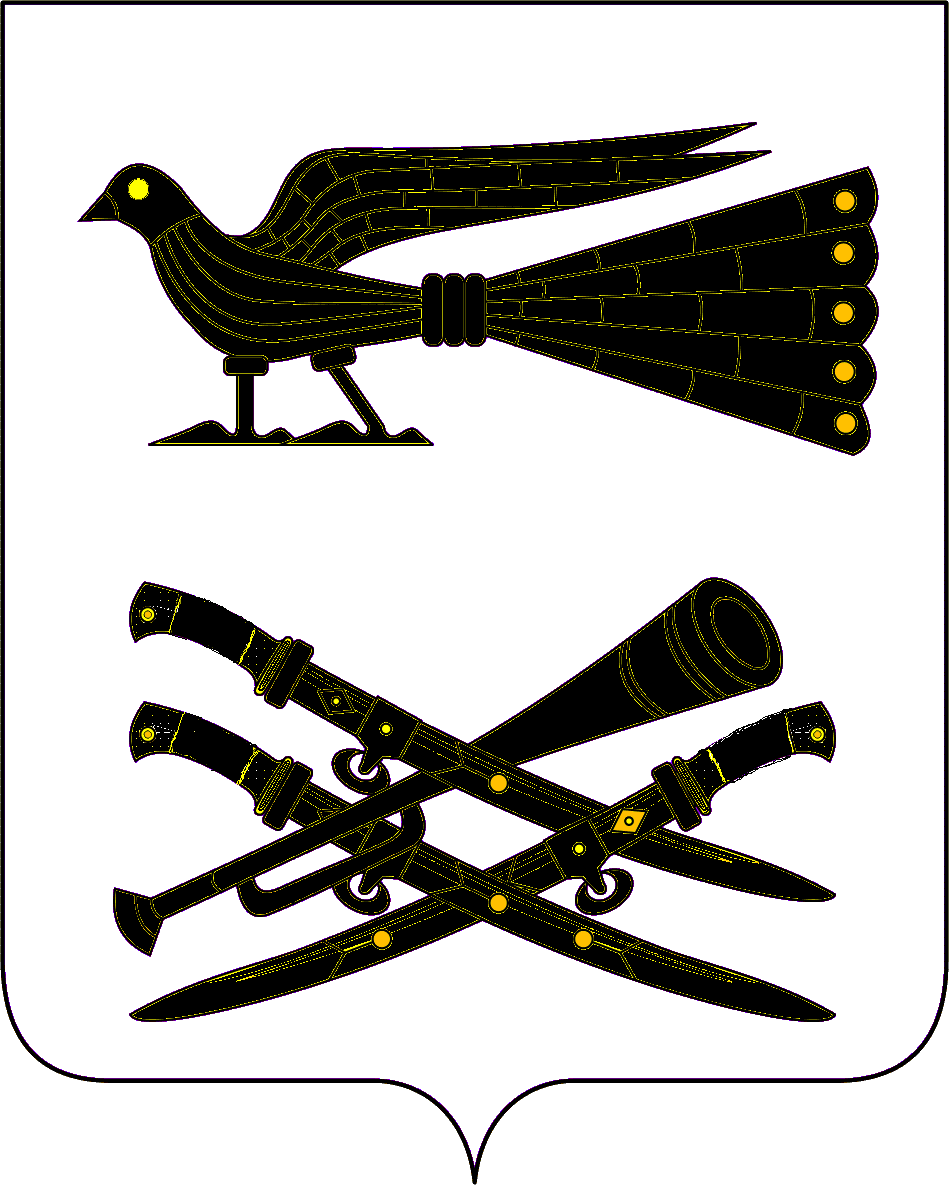 АДМИНИСТРАЦИЯ ПРОЛЕТАРСКОГО СЕЛЬСКОГО ПОСЕЛЕНИЯ КОРЕНОВСКОГО РАЙОНАПОСТАНОВЛЕНИЕот24.11.2014                                                                                                                       №154хутор Бабиче-КореновскийОб утверждении  порядка и условий списания нереальной к взысканию задолженности по неналоговым доходам перед бюджетомПролетарского сельского поселения Кореновского района, главным администратором которых является управление земельных и имущественных отношений администрации муниципального образования Кореновский районВ соответствии со статьей 31 Бюджетного кодекса Российской Федерации, в целях совершенствования правового регулирования вопросов списания задолженности по неналоговым доходам перед бюджетом Пролетарского сельского поселения Кореновского района                                      п о с т а н о в л я ю:Утвердить Порядок и условия списания нереальной к взысканию задолженности по неналоговым доходам перед бюджетом Пролетарского сельского поселения Кореновского района, главным администратором которых является управление земельных и имущественных отношений администрации муниципального образования Кореновский район (прилагается).Признать утратившим силу постановление администрации Пролетарского сельского  поселения Кореновского района от 01 декабря 2010 года № 160  «Об утверждении порядка и условия списания нереальной к взысканию задолженности по неналоговым доходам перед бюджетом Пролетарского сельского поселения Кореновского района».             3. Общему отделу администрации Пролетарского сельского поселения Кореновского района (Гвоздева) разместить настоящее постановление на официальном сайте органов местного самоуправления Пролетарского сельского поселения Кореновского района  в сети Интернет.4. Контроль за выполнением настоящего постановления оставляю за собой.5. Настоящее постановление вступает в силу после его официального обнародования.Глава Пролетарскогосельского  поселенияКореновского района 							        О.В.РугаПорядок и условия списания нереальной к взысканию задолженности по неналоговым доходам перед бюджетом Пролетарского сельского поселения Кореновского района, главным администратором которых является управление земельных и имущественных отношений администрации муниципального образования Кореновский район1. Настоящие Порядок и условия списания нереальной к взысканию задолженности по неналоговым доходам перед  бюджетом Пролетарского сельского поселения Кореновского района, (далее - местным бюджетом) устанавливают процедуру списания нереальной к взысканию задолженности по денежным обязательствам юридических и физических лиц (далее - должники), являющейся неналоговым доходом местного бюджета (далее - задолженность),  главным администратором которых является управление земельных и имущественных отношений администрации муниципального образования Кореновский район.2. Нереальной к взысканию признается в установленном порядке задолженность в следующих случаях:в случае ликвидации юридического лица в установленном законом порядке (кроме случаев, когда законом или иными правовыми актами исполнение обязательства ликвидированного должника не возложено на другое лицо);в случае признания банкротом индивидуального предпринимателя в соответствии с Федеральным законом от 26 октября 2002 года № 127-ФЗ "О несостоятельности (банкротстве)" - в части задолженности, непогашенной по причине недостаточности имущества должника;в случае смерти или объявления в порядке, установленном гражданским законодательством, умершим физического лица, в том числе зарегистрированного в качестве индивидуального предпринимателя, - в сумме, не подлежащей погашению наследниками в порядке, установленном гражданским законодательством Российской Федерации для оплаты наследниками долгов наследодателя;в случае прекращения денежных обязательств перед местным бюджетом по другим основаниям, установленным федеральным законом;в случае отказа судом в удовлетворении иска о взыскании задолженности в связи с истечением срока исковой давности либо если денежные обязательства перед местным бюджетом признаны судом недействительными (не возникшими) или исполненными (погашенными).           3. Настоящий Порядок распространяется на задолженность по обязательствам, возникшим:из договоров и иных сделок;из судебного решения;вследствие причинения вреда;вследствие неосновательного обогащения;по иным основаниям в соответствии с законом и (или) иными правовыми актами, порождающими гражданские права и обязанности.4. Инициатором признания нереальной к взысканию и списания задолженности является управление земельных и имущественных отношений администрации муниципального образования Кореновский район  (далее –  управление).         5. Основанием для инициирования признания нереальной к взысканию и списания задолженности могут являться обращения государственных органов, органов местного самоуправления, юридических и физических лиц, направленные управлению, указывающие на обстоятельства, изложенные в пункте 2 настоящего Порядка.        6. Обстоятельства, являющиеся основанием для признания задолженности нереальной к взысканию, подлежат документальному подтверждению.В этих целях управление при возникновении обстоятельств, указанных в пункте 2 настоящего Порядка, осуществляет сбор подтверждающих данные обстоятельства документов.В управление представляются подлинники подтверждающих документов или их копии, заверенные в соответствии с законодательством Российской Федерации.7.  Признание нереальной к взысканию задолженности юридического лица, ликвидированного в порядке банкротства, в том числе в порядке банкротства отсутствующего должника, производится на основании следующих документов:копии определения арбитражного суда о завершении конкурсного производства;справки управления о сумме задолженности на дату завершения конкурсного производства с указанием основания возникновения, вида (основной долг, проценты, пени) и периода образования задолженности;выписки из единого государственного реестра юридических лиц о ликвидации юридического лица;акта инвентаризации.При этом нереальной к взысканию признается задолженность организации, не погашенная за счет конкурсной массы.Решение о признании нереальной к взысканию задолженности юридического лица, ликвидированного в порядке банкротства, в том числе в порядке банкротства отсутствующего должника, принимается при отсутствии оснований возложения субсидиарной ответственности на лиц, указанных в пункте 3 статьи 56 Гражданского кодекса Российской Федерации.            8. Признание нереальной к взысканию задолженности, индивидуального предпринимателя, признанного несостоятельным (банкротом), производится на основании следующих документов:копии определения арбитражного суда о завершении конкурсного производства, заверенной гербовой печатью соответствующего арбитражного суда;справки управления о сумме задолженности на дату завершения конкурсного производства с указанием основания возникновения, вида (основной долг, проценты, пени) и периода образования задолженности;выписки из Единого государственного реестра индивидуальных предпринимателей, содержащей сведения о государственной регистрации прекращения физическим лицом деятельности в качестве индивидуального предпринимателя либо о государственной регистрации прекращения крестьянского (фермерского) хозяйства, главой которого является индивидуальный предприниматель;акта инвентаризации.9. Признание нереальной к взысканию задолженности ликвидированного юридического лица, которое не может быть признано в соответствии с Гражданским кодексом Российской Федерации несостоятельным (банкротом), производится на основании следующих документов:справки управления о сумме задолженности на дату ликвидации с указанием основания возникновения, вида (основной долг, проценты, пени) и периода образования задолженности;выписки из единого государственного реестра юридических лиц о ликвидации юридического лица;акта инвентаризации.Решение о признании нереальной к взысканию задолженности ликвидированного юридического лица принимается при отсутствии оснований возложения субсидиарной ответственности на лиц, указанных в пункте 6 статьи 63 Гражданского кодекса Российской Федерации.10. Признании её нереальной к взысканию задолженности физического лица, умершего или объявленного судом умершим производится на основании следующих документов:копии свидетельства о смерти физического лица  или копии судебного решения  об объявлении физического лица умершим, заверенной гербовой печатью соответствующего суда;справки управления о сумме задолженности на дату смерти физического лица  или вынесения судебного решения об объявлении физического лица умершим  с указанием основания возникновения, вида (основной долг, проценты, пени) и периода образования задолженности;копии свидетельства о праве на наследство;копии документов, удостоверяющих личность физических лиц, принимающих наследство;справки о стоимости принятого наследственного имущества;документа, подтверждающего уплату наследником умершего или объявленного судом умершим физического лица задолженности в сумме, подлежащей погашению наследником в порядке, установленном гражданским законодательством Российской Федерации для оплаты наследниками долгов наследодателя, или документа о невозможности взыскания указанной задолженности с наследника;акта инвентаризации.Решение о признании нереальной к взысканию задолженности физического лица принимается в отношении части задолженности, превышающей стоимость его наследственного имущества.11. Признание нереальной к взысканию задолженности перед местным бюджетом в случае прекращения обязательств по другим основаниям, установленным федеральным законом, осуществляется на основании:справки управления о сумме задолженности на дату прекращения обязательства с указанием основания возникновения, вида (основной долг, проценты, пени) и периода образования задолженности;документов, свидетельствующих о прекращении обязательств;акта инвентаризации.12. Признание задолженности перед местным бюджетом нереальной к взысканию в случае отказа судом в удовлетворении иска о взыскании задолженности в связи с истечением срока исковой давности либо если денежные обязательства перед местным бюджетом признаны судом недействительными (не возникшими) или исполненными (погашенными) может быть осуществлено на основании:справки управления о сумме учтенной уполномоченным органом задолженности с указанием основания возникновения, вида (основной долг, проценты, пени) и периода образования задолженности;вступившего в силу судебного акта, подтверждающего указанные в настоящем пункте обстоятельства, в том числе об отказе в удовлетворении исковых требований о взыскании задолженности;акта инвентаризации.Решение о признании нереальной к взысканию задолженности перед местным бюджетом принимается в случае, если приняты все предусмотренные законодательством Российской Федерации меры по обжалованию указанного в подпункте 2 настоящего пункта судебного акта.13. Управление:формирует пакет документов, предусмотренных пунктами 7 - 12 настоящего Порядка;анализирует представленные документы на соответствие требованиям, установленным настоящим Порядком;готовит заключение о соответствии документов требованиям, установленным настоящим Порядком (далее - заключение);направляет заключение с приложением документов, предусмотренных в пунктах 7 - 12 настоящего Порядка для рассмотрения и принятия решения балансовой комиссии администрации Пролетарского сельского поселения Кореновского района (далее - балансовая комиссия).             Подготовка и направление заключения не являются основаниями для прекращения принятия мер по взысканию (возврату) задолженности.14. Балансовая комиссия рассматривает документы, представленные управлением в соответствии с пунктами 7 - 12 настоящего Порядка, и принимает решение о наличии или отсутствии оснований для признания нереальной к взысканию задолженности перед местным бюджетом.15. По результатам принятия решения балансовой комиссии о наличии основания для признания нереальной к взысканию задолженности перед местным бюджетом администрацией издается постановление о признании нереальной к взысканию и списании с балансового учета задолженности перед местным бюджетом (далее также — постановление о списании задолженности с балансового учета).16.  Администрация    с целью осуществления действий по списанию с балансового учета нереальной к взысканию задолженности в соответствии с требованиями, установленными для списания задолженности неплатежеспособных дебиторов, направляет в управление по земельным и имущественным отношениям администрации муниципального образования Кореновский район с пунктом 15 настоящего Порядка правовые акты с приложением следующих документов:решение  балансовой комиссий о наличии или отсутствии оснований для признания задолженности нереальной к взысканию;17. При наличии оснований правовой акт о признании списания задолженности с балансового учета может содержать положения о проведении дальнейшей работы по ее взысканию (возврату), в том числе осуществлении мероприятий, направленных на прекращение обстоятельств, послуживших основанием для принятия этого решения. 18. Если законом и (или) судом установлена обязанность должника по возврату имущества, полученного по недействительной сделке, в том числе по возврату неосновательно приобретенного или сбереженного имущества, задолженность по обязательству, признанному судом недействительным, подлежит списанию с балансового учета с одновременной постановкой на балансовый учет задолженности должника по исполнению указанной обязанности по возврату имущества.Если судом установлен факт незаконного получения третьим лицом имущества должника, требования к которому не были удовлетворены в полном объеме в ходе конкурсного производства, задолженность такого должника подлежит списанию с балансового учета в соответствии с настоящим Порядком с одновременной постановкой на балансовый учет задолженности указанного третьего лица в размере требований к должнику, оставшихся непогашенными в деле о банкротстве.19. Правовые акты о списании задолженности с балансового учета подлежит признанию утратившим силу, а задолженность - восстановлению в балансовом учете, если решение о списании было принято с нарушением требований, установленных настоящим Порядком, либо прекратились обстоятельства, послужившие основанием для списания задолженности с балансового учета.Если после принятия правового акта о списании задолженности с балансового учета привлечены к имущественной ответственности лица, действия (бездействие) которых привели (привело) к признанию обязательства (сделки) не возникшим (незаключенной), либо установлен факт незаконного получения третьими лицами имущества должника, требования к которому не были удовлетворены в полном объеме в ходе конкурсного производства, либо установлены лица, на которые законом или иными правовыми актами возложено исполнение обязательства должника, задолженность по которому была списана с балансового учета, задолженность подлежит восстановлению в балансовом учете за этими лицами путем внесения соответствующих изменений в нормативный акт о списании задолженности с балансового учета.Администрация  осуществляет принятие правовых актов о восстановлении задолженности в балансовом учете и направляет их в  управление по земельным и имущественным отношениям администрации муниципального образования Кореновский район с приложением пакета документов, послуживших основанием для принятия такого решения.Глава Пролетарскогосельского  поселенияКореновского района                                                                                 О.В.РугаФинансовстрации Кореновского                         ПРИЛОЖЕНИЕ                                                                                    УТВЕРЖДЕН                                                                        постановлением администрации                                                                               Пролетарского сельского поселения                                                   Кореновского района                                                                                от 24.11.2014 № 154 